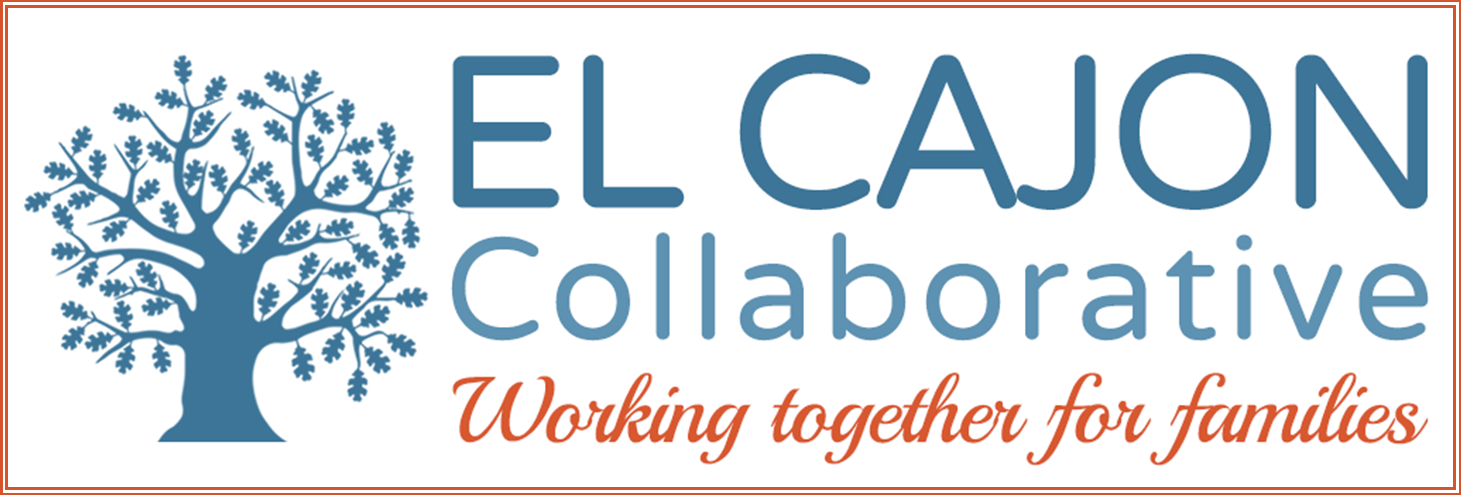 El Cajon Collaborative Council MeetingApril 3, 2018 / 12:30 – 2:00pm Cajon Valley Union School District Board Room750 E. Main St., El Cajon, CA 92020
Meeting Purpose:To engage community members in resource sharing, networking, and action to benefit the children, youth and families of El Cajon                                    Meeting Agenda                    Services for Refugees & ImmigrantsWelcoming Remarks (5 minutes)                           Please see the networking activity on the screen and share with your neighbor II.        Agency Highlight: (25 minutes)                     Topic:  Program Information                       Program:  Nile Sisters Development Initiative                            Presenter:  Danielle WhiteIII.        Presentation:  (25 minutes)                     Topic:  Programs & Services                     Program:  Council on American-Islamic Relations, San Diego (CAIR)                             Presenter: Mejgan Afshan, Advocacy & Policy Coordinator  IV.         Presentation:  (25 minutes)                     Topic:  Programs & Services                     Program:  Consulado General de México                            Presenter:  Patricia Pinzón, Cónsul de Asuntos Communitarios/Community Affairs          VI.        Announcements and Sharing (10 minutes)  VII.        Adjournment2016-2020 Overall Strategic FocusEl Cajon CollaborativeGoals:Increase pro-social activities for children and youth:Objective:  Increase access to safe & healthy recreational opportunitiesObjective:  Increase opportunities for meaningful youth leadership and civic engagement. Increase community involvement in Collaborative partnerships:Objective:  Increase community engagement in self-sufficiency opportunities. Objective:  Increase community partnerships to support cultural inclusion.Objective:  Mobilize residents to proactively participate in community enhancement   activities. Enhance prevention strategies using the public health model:Objective:  Advance opportunities to create safe, healthy and livable neighborhoods (universal)Objective:  Improve community health & wellness through resident engagement (secondary)Objective:  Increase culturally appropriate healthcare services (targeted)Increase advocacy efforts to support policies that:Objective:  Ensure safe, fair and affordable housing across the continuum of need; Objective:  Promote economic development to adequately ensure self-sufficiency; Objective:  Provide educational opportunities leading to career pathways;Objective:  Address community environments and norms to foster health.